Schriftelijke vragen
	
Aan het college van burgemeester en wethouders,Het college wordt verzocht om de volgende vragen schriftelijk te beantwoorden:Ondertekenaars:3Datum:Nummer: 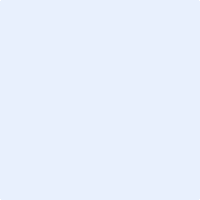 